Nr.  317  din 15.10.2019ANUNŢ COLECTIV,pentru comunicare prin publicitate              În temeiul  art. 47 alin. (5) din Legea nr. 207 din 20.07.2015 privind Codul de procedură fiscală, republicată, cu modificările şi completările ulterioare, comunicăm că au fost emise acte administrative fiscale pentru următorii contribuabili:                            Actul administrativ fiscal poate fi consultat de titularul acestuia la sediul Direcţiei Generala Impozite, Taxe si Alte Venituri Locale – Serviciul de Urmarire si Executare Silită,Amenzi din  str. Domnească nr. 13, bl. L parter.              Prezentele acte administrative fiscale se consideră communicate în termen de 15 zile de la data afişării anunţului, respectiv         .              Dacă aveţi nelămuriri în legătură cu acest anunţ, o puteţi contacta pe doamna Ciriplinschi Aurora la sediul nostru sau la numărul de telefon 0236/307790.                                                                                                                           ŞEF SERVICIU                                                                                                     Cj. Adriana EnacheNr. crtNumele şi prenumele / denumirea contribuabiluluiDomiciliul fiscal al contribuabiluluiDenumirea actului administrativ fiscal / nr. şi data actului: somatia nr.1DAMIAN ADRIANStr. NAE LEONARD Nr. 32 Bl. S10 Ap. 20259069/25,07,20192DOGARU IULIAN-OCTAVIANStr. ALBA IULIA Nr. 3 Bl. L6 Ap. 74267858/30,07,20193ENACHE INGRID MANUELAStr. MAGURA Nr. 4 Bl. K9A Ap. 21267915/30,07,20194FELESTEANU ROBERT GABIStr. MAGURA Nr. 2 Bl. K8 Ap. 29266273/26,07,20195GATU MARIUS-EUGENStr. BASARABIEI Nr. 148 Bl. N8 Ap. 54266285/26,07,20196GAVRIL MARICELStr. TECUCI Nr. 209 Bl. M6 Ap. 19273963/26,07,20197GHEORGHIU CONSTANTINStr. TECUCI Nr. 230A266922/26,07,20198GHIORGHIU  VIORELStr. BASARABIEI Nr. 148 Bl. N8 Ap. 57265448/23,07,20199HUSTIU AIDA-GABRIELAStr. BASARABIEI Nr. 140 Bl. S16 Ap. 1261209/23,07,201910IACOB VALENTINStr. TECUCI Nr. 191 Bl. N5 Ap. 108258996/12,07,201911ION IONUTStr. CLUJ Nr. 18 Bl. D4 Ap. 88260677/31,07,201912 IONASCU DOINAStr. TECUCI Nr. 204 Bl. O8 Ap. 32261281/23,07,201913IONESCU GILIUStr. CALUGARENI Nr. 18 Bl. U8 Ap. 49261906/02,08,201914IONESCU MIRCEAStr. CALUGARENI Nr. 8 Bl. U8 Ap. 49276269/15,07,201915IONESCU OCTAVIAN-DORINStr. SATURN Nr. 20 Bl. C6 Ap. 11265962/02,08,201916IVASCU IONELA-EMILIAStr. CALUGARENI Nr. 23 Bl. T2 Ap. 49273504/12,08,201917MACARNEANU SANDUStr. TECUCI Nr. 161263879/23,07,201918MACOVEI MARIANA SI NICUSORStr. PODUL INALT Nr. 2 Bl. U14A Ap. 22260560/31,07,201919MEIROSU ALEXANDRUStr. NAE LEONARD Nr. 41 Bl. U12 Ap. 19259209/25,07,201920MEIROSU ALEXANDRUStr. NAE LEONARD Nr. 41 Bl. U12 Ap. 19261850/02,08,201921MOLNAR ADRIAN ZOLTANStr. SATURN Nr. 28 Bl. B4 Ap. 28287530/23,07,201922MUSAT MARIAN NICUSORStr. CALUGARENI Nr. 10BIS Bl. P7A Ap. 10274098/26,07,201923MUSURIVSCHI ANDREI ALINStr. SATURN Nr. 12 Bl. C4 Ap. 29270347/08,08,201924NEAGU ADRIAN CONSTANTINStr. SATURN Nr. 20F Bl. C6 Ap. 17268128/30,07,201925NECULITA REMUS BOGDANStr. TECUCI Nr. 193 Bl. N7 Ap. 2262517/25,07,201926NEDELCU EDUARD-DANIELStr. NUFARULUI Nr. 5 Bl. S7 Ap. 35266229/26,07,2019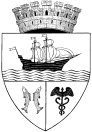 